.Position: Right side-by-side position. Same footstepsWALK, WALK, SHUFFLE FORWARD, RIGHT & LEFT¼ TURN, BEHIND, CHASSE WITH ¼ TURN, RIGHT & LEFTLet go left hands, raise right hands over lady's headRaise right hands over lady's head, then rejoin left hands, Indian PositionRight Side-By-Side positionCROSS ROCK, CHASSE; RIGHT & LEFTCROSS, POINT, CROSS, POINT; TRIANGLE ¼ TURNSIDE, TOUCH, SCISSOR STEP; SIDE ROCK, CROSS SHUFFLESIDE, TOUCH, SCISSOR STEP; SIDE, BEHIND, ¼ TURN SHUFFLE FORWARDRight side-by-side positionREPEATD & G Shuffle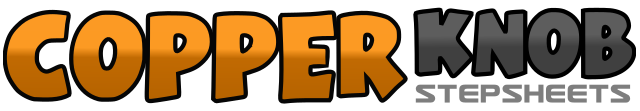 .......Count:48Wall:0Level:.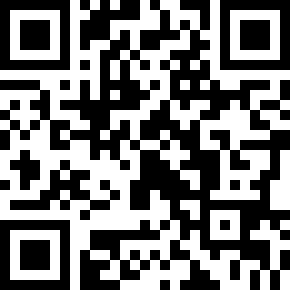 Choreographer:DJ Dan (NL) & Wynette Miller (NL)DJ Dan (NL) & Wynette Miller (NL)DJ Dan (NL) & Wynette Miller (NL)DJ Dan (NL) & Wynette Miller (NL)DJ Dan (NL) & Wynette Miller (NL).Music:Building Bridges - Brooks & DunnBuilding Bridges - Brooks & DunnBuilding Bridges - Brooks & DunnBuilding Bridges - Brooks & DunnBuilding Bridges - Brooks & Dunn........1-2Walk forward right, left3&4Shuffle forward right, left, right5-6Walk forward left, right7&8Shuffle forward left, right, left1-2Make ¼ turn left step right to right side, cross left behind right, ILOD3&4Step right to right side, step left next to right, step right ¼ turn right, LOD5-6Make ¼ turn right step left to left side, cross right behind left, OLOD7&8Step left to left side, step right next to left, step left ¼ turn left, LOD1-2Cross rock right over left, recover weight onto left3&4Step right to right side, step left next to right, step right to right side5-6Cross rock left over right, recover weight onto right7&8Step left to left side, step right next to left, step left to left side1-2Cross right over left, point left toe to left side3-4Cross left over right, point right toe to right side5-6Cross right over left, step left back7-8Make ¼ turn right step right to right side, step left next to right, OLOD (Indian position)1-2Step right to right side, touch left next to right3&4Step left to left side, step right next to left, cross left over right5-6Rock right to right side, recover weight onto left7&8Cross right over left, step left to left side, cross right over left1-2Step left to left side, touch right next to left3&4Step right to right side, step left next to right, cross right over left5-6Step left to left side, cross right behind left7&8Make ¼ turn left shuffle forward left, right, left, LOD